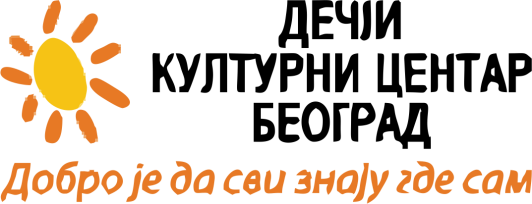 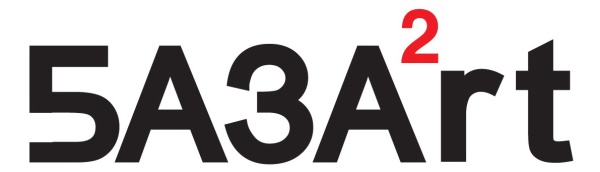 MALA ŠKOLA POZORIŠTA Kako bi pomogao nastavnicima da se s više znanja i samopouzdanja bave dramskim radom i unaprede kvalitet školskih pozornica, BAZAART pokreće novi programski blok: 
Mala škola pozorišta. Škola se sastoji od niza „časova“, koji se održavaju jednom mesečno u redovnom terminu, a posvećeni su pojedinim segmentima dramskog i pozorišnog rada. „Predmeti“ s kojim će nastavnici moći da se upoznaju su: dramaturgija, režija, gluma, scenski pokret, dikcija i tehnika glasa, dizajn scene i kostima, pozorišna muzika i rad sa publikom. „Časovi“ sadrže i teorijski i praktični segment: počinjemo predavanjem o temi, a nastavljamo razgovorom i malom radionicom. „Profesori“ su istaknuti i iskusni umetnici i stručnjaci u ovim oblastima. Prvi „čas“ Male škole pozorišta održaće se u utorak, 24. oktobra u 19.00 i biće posvećen dramaturgiji. Vodiće ga Mila Mašović Nikolić, dramaturg Malog pozorišta „Duško Radović“. Teme predavanja su: Šta je to dramaturgijaŠta podrazumeva dramaturgija u dečjem pozorištu Kako se piše dramski tekst Kako dramatizovati književni predložak Kako odabrati dramski tekst i kako ga prilagoditi za izvođenje na školskoj pozorniciNakon predavanja, nastavnici će moći da postave pitanja „profesorki“, a potom da se opredele za jedan od dramaturških postupaka (pisanje teksta, dramatizacija, adaptacija) i da, na primerima, razrade odabranu temu u manjim radnim grupama.  „Časovi“ pozorišta održavaće se svakog četvrtog utorka u mesecu u terminu od 19.00 do 21.00, u Dečjem kulturnom centru Beograd, soba 303. Učešće je slobodno. Program nije akreditovan, a učesnici mogu dobiti sertifikat za lični port-folio. DOBRODOŠLI!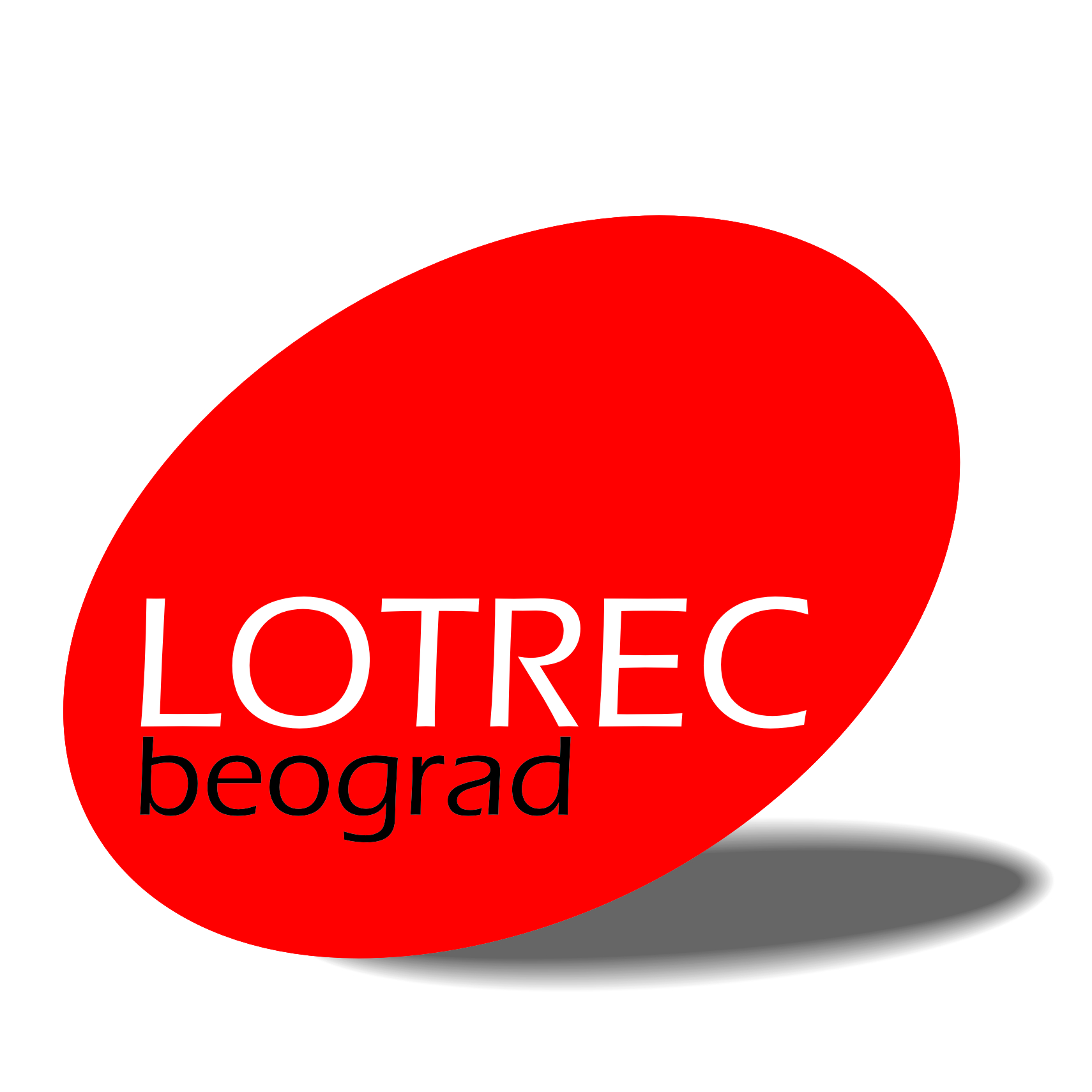 Mala škola pozorišta je deo programa LOTREC Beograd – Centra za dramsku edukaciju nastavnika, koji, u saradnji s Dečjim kulturnim centrom Beograd, vodi BAZAART. 